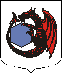 МУНИЦИПАЛЬНОЕ ОБРАЗОВАНИЕ«КУЗЬМОЛОВСКОЕ ГОРОДСКОЕ ПОСЕЛЕНИЕ»ВСЕВОЛОЖСКОГО МУНИЦИПАЛЬНОГО РАЙОНАЛЕНИНГРАДСКОЙ ОБЛАСТИА Д М И Н И С Т Р А Ц И ЯП О С Т А Н О В Л Е Н И Е16.12.2022	№252г.п. КузьмоловскийОб утверждении муниципальной программы «Благоустройство и содержание территории муниципального образования «Кузьмоловское городское поселение» Всеволожского муниципального района Ленинградской области на 2023-2025 годы»В соответствии с Федеральным законам 06.10.2003 № 131-ФЗ «Об общих принципах организации местного самоуправления в Российской Федерации», Уставом МО «Кузьмоловское ГП», постановлением администрации от 24.11.2020 № 155 «Об утверждении Порядка разработки, реализации и оценки эффективности муниципальных программ муниципального образования «Кузьмоловское городское поселение» Всеволожского муниципального района Ленинградской области», администрация муниципального образования «Кузьмоловское городское поселение» Всеволожского муниципального района Ленинградской области                                            ПОСТАНОВЛЯЕТ:Утвердить муниципальную программу «Благоустройство и содержание территории муниципального образования «Кузьмоловское городское поселение» Всеволожского муниципального района Ленинградской области на 2023-2025 годы», согласно приложению.Постановление от 13 октября 2021 года №120 «Об утверждении муниципальной программы «Благоустройство и содержание территории муниципального образования «Кузьмоловское городское поселение» Всеволожского муниципального района Ленинградской области на 2022-2024 годы» считать утратившим силу с 01 января 2023 года.Настоящее постановление подлежит официальному опубликованию в газете «Кузьмоловский вестник».Настоящее постановление вступает в силу со дня его официального опубликования и распространяет свое действие на правоотношения, возникшие с 1 января 2023 года.Контроль исполнения настоящего постановления оставляю за собой.Глава администрации                                                                          Д.В.КобзевПриложениек постановлению администрацииМО «Кузьмоловское ГП»от 16.12.2022 года №252Муниципальная программа  «Благоустройство и содержание территории муниципального образования «Кузьмоловское городское поселение» Всеволожского муниципального района Ленинградской областина 2023-2025 годы»ПАСПОРТразработки, реализации и оценки эффективности муниципальной программы «Благоустройство и содержание территории муниципального образования «Кузьмоловское городское поселение» Всеволожского муниципального района Ленинградской областина 2023-2025 годы»Характеристика текущего состояния основных проблем благоустройства и содержания территории МО «Кузьмоловское городское поселение» с указанием основных проблемРазработка муниципальной Программы Кузьмоловского городского поселения «Благоустройство и содержание территории МО Кузьмоловское городское поселение» на 2023-2025 годы (далее - Программа) направлена на улучшение условий проживания на территории, улучшение экологической обстановки.Благоустройству территории городского поселения придается большое значение. Селитебные территории, являющиеся важной составляющей окружающей городской среды, выполняют несколько функций:-	это место отдыха и общения, которое включает зоны тихого и активного отдыха, поэтому непременный элемент каждого двора - лавочки, урны, цветники, игровые и спортивные площадки;-	зеленые насаждения создают особый микроклимат, очищают воздух, привлекают птиц, способствуют биологическому комфорту. Совершенствование и развитие городских территорий в современных условиях приобретает первостепенное значение для создания комфортных условий для проживания населения. Для решения проблем по благоустройству городского поселения необходимо использовать программный метод. Комплексное решение проблемы окажет положительный эффект на санитарно-эпидемиологическую обстановку, предотвратит угрозу жизни и безопасности граждан, будет способствовать повышению уровня их комфортного проживания.Обеспечение бесперебойной работы линий наружного освещения.Общая протяженность линий наружного освещения в муниципальном образовании Кузьмоловское городское поселение составляет более 12 км, обеспечивая освещение большинства городских улиц. Продолжительность освещения города составляет около 5,2 тыс. часов в среднем за год.Для обеспечения бесперебойной работы линий наружного освещения и своевременного устранения повреждений проводится ежедневный контроль исправности электросетей, осветительной арматуры и оборудования. Производится замена электроламп, а также осуществлялся текущий ремонт линий наружного освещения городского поселения. Кроме того, при необходимости проводится оперативное восстановление линий наружного освещения, поврежденных вследствие чрезвычайных погодных обстоятельств.В городской системе наружного освещения функционируют более 1000 источников света. Почти везде используются старые дуговые ртутные лампы, что снижает энергоэффективности системы. За последние два года удельное энергопотребление на 1 лампу выросло. В целях повышения энергоэффективности производится замена ламп на более современные энергосберегающие светильники.2. Ежегодно в рамках благоустройства территории общего пользования проводятся:-	текущее поддержание санитарного состояния территорий общего пользования и расположенных на них объектов благоустройства: сбор и вывоз мусора, ручная уборка обочин и газонов дорог с очисткой урн, уборка снега, льда и снежных накатов;-	ремонт объектов благоустройства территорий общего пользования (скамеек, информационных щитов, малых архитектурных форм, ограждений и указателей городских адресов, урн, лестниц, флагштоков);На регулярной основе осуществляется вывоз мусора, образующегося при проведении субботников, ликвидации стихийных свалок.Ежегодно в рамках их содержания проводятся:-	ремонт и обустройство газонов, их выкашивание;-	снос аварийных и обрезка утративших декоративную ценность деревьев, вырезка поросли у деревьев. В предстоящие годы не ожидается значительных изменений в объеме и структуре работ, проводимых в отношении территорий общего пользования и объектов озеленения. Вместе с тем, остается актуальным поддержание текущего уровня благоустройства и санитарного состояния, особенно в условиях возрастающих антропогенных нагрузок: увеличение транспортных потоков, роста загрязнений бытовыми отходами и загрязнений атмосферного воздуха.В муниципальном образовании «Кузьмоловское городское поселение» расположено 1 кладбище общей площадью около 40 га.В части содержания территории общего пользования городского кладбища необходимо проводить:механизированная и ручная уборки дорожек;очистка территории кладбищ от мусора, травы и мелкого кустарника, вывоз собранного мусора;уход за зелеными насаждениями: выкашивание газонов, обрезка и снос деревьев;межевание и оформление территорий.        Кроме сохраняющегося дефицита территорий городских кладбищ, в среднесрочной перспективе перед органами местного самоуправления будет стоять проблема роста эксплуатационных расходов на содержание городских кладбищ, вызванная обустройством новых площадей и увеличением числа мест захоронений.2. Приоритеты и цели муниципальной политики в сфере развития благоустройства и содержания территории МО «Кузьмоловское городское поселение», описание основных целей и задач муниципальной программы, прогноз развития благоустройства и содержания территории МО «Кузьмоловское городское поселение и планируемые показатели по итогам реализации муниципальной программыОсновными приоритетами и целями муниципальной политики в сфере развития благоустройства и содержания территории МО «Кузьмоловское городское поселение» на 2023-2025 годы являются:содержание территории поселения и территорий кладбища;повышение условий комфортности на территории МО «Кузьмоловское городское поселение»; создание привлекательной атмосферы для жителей; привлечение населения к принятию решений и созданию проектов по повышению благоустройства общественных и дворовых территорий.Прогноз развития благоустройства и содержания территории МО «Кузьмоловское городское поселение» и планируемые показатели по итогам реализации муниципальной программы:содержание территории Кузьмоловского городского поселения;содержание территорий Кузьмоловского кладбища;	 обеспечение надежной и бесперебойной работы сетей уличного освещения за счет проведения своевременного ремонта и модернизации существующих сетей;	 обеспечение 100% детских площадок сертифицированным, исправным оборудованием;	 обеспечение планомерной замены аварийных и больных зеленых насаждений на новые, озеленение дворовых территорий;	 обеспечение комфортного проживания путем установки малых архитектурных форм с учетом мнения жителей.Основными целями Программы являются: комплексное развитие и благоустройство, создание максимально благоприятных, комфортных и безопасных условий для проживания населения на территории МО «Кузьмоловское городское поселение»,Основными задачами Программы являются:	улучшение экологической и санитарно-эпидемиологической обстановки в поселении;	благоустройство населенных пунктов.Прогноз развития благоустройства и санитарного содержания территории МО «Кузьмоловское городское поселение» и планируемые показатели по итогам реализации муниципальной программы:повышение условий комфортности на территории МО «Кузьмоловское городское поселение».. Прогноз конечных результатов муниципальной программы, характеризующих целевое состояние (изменение состояния) уровня и качества жизни населения, социальной сферы, экономики, общественной безопасности, степени реализации других общественно значимых интересов и потребностейОжидаемыми результатами реализации Программы являются:повышение уровня благоустройства территории поселения;поддержание территорий Кузьмоловского кладбища;	 обеспечение надежной и бесперебойной работы сетей уличного освещения за счет проведения своевременного ремонта и модернизации существующих сетей;	 обеспечение 100% детских площадок сертифицированным, исправным оборудованием;	 обеспечение планомерной замены аварийных и больных зеленых насаждений на новые, озеленение дворовых территорий;	 обеспечение комфортного проживания путем установки малых архитектурных форм с учетом мнения жителей. 3. Перечень целевых показателей муниципальной программыВ результате выполнения программы предполагается достичь следующих показателей:содержание и благоустройство территории МКУ «СОБР»; содержание территорий Кузьмоловского кладбища МКУ «Специализированная служба в сфере погребения и похоронного дела МО Кузьмоловское городское поселение»сохранение архива Кузьмоловского кладбища МКУ «Специализированная служба в сфере погребения и похоронного дела» муниципального образования «Кузьмоловское городское поселение» Всеволожского муниципального района Ленинградской областиобеспечить модернизацию, надежную и бесперебойную работу сетей уличного освещения;обеспечить 100% детских площадок сертифицированным, исправным оборудованием;обеспечить удаление аварийных и больных зеленых насаждений и их замену на новые.3.1. Обоснование состава и значений соответствующих целевых показателей муниципальной программы по этапам ее реализации, оценка влияния внешних факторов и условий на их достижение, описание мер регулирования и управления рисками с целью минимизации их влияния на достижение целей программыВ ходе реализации мероприятий муниципальной программы можно предположить наличие основных рисков, связанных с наличием объективных и субъективных факторов:возможность недостаточного или несвоевременного финансирования расходов на реализацию программных мероприятий из местного бюджета;в процессе реализации программы возможны отклонения в достижении результатов из-за несоответствия влияния отдельных мероприятий программы на ситуацию, их ожидаемой эффективности, а также недостаточной координации деятельности исполнителей программы на различных стадиях её реализации.В целях управления указанными рисками в процессе реализации программы предусматривается:создание эффективной системы управления на основе чёткого распределения функций и ответственности исполнителей программы;проведение мониторинга выполнения программы, анализа и, при необходимости, корректировки индикаторов и мероприятий программы;перераспределение объёмов финансирования в зависимости от достижения поставленных целей.3.2. Информация по ресурсному обеспечениюмуниципальной программыОбеспечение финансирования Программы осуществляется за счет средств: бюджета МО «Кузьмоловское городского поселение» - 181 084,7 тыс. руб. в том числе по годам:2023 г. – 60 871,9 тыс. руб. (ОБ – 2 101,0 тыс. руб., МБ – 58 770,9 тыс. руб.),2024 г. – 59 217,2 тыс. руб.,2025 г. –  60 995,6 тыс. руб. Сведения о показателях (индикаторах) программы и их значенияхПлан мероприятий муниципальной программы5. Методика оценки эффективности муниципальной программыОценка эффективности реализации муниципальной программы производится администрацией МО «Кузьмоловское городское поселение», в соответствии  постановлением администрации муниципального образования «Кузьмоловское городское поселение» Всеволожского муниципального района Ленинградской области от 24.11.2020 № 155 «Об утверждении Порядка разработки, реализации и оценки эффективности муниципальных программ муниципального образования «Кузьмоловское городское поселение» Всеволожского муниципального района Ленинградской области».Эффективность реализации программы в целом оценивается по результатам достижения установленных значений каждого из основных показателей по годам по отношению к предыдущему году и нарастающим итогом к базовому году. 	Единица измерения может быть выражена в процентах, рублях, километрах и ином измерении.Значение индекса определяется путем соотношения показателя на начало реализации программы к показателю на отчетный период.Уровень эффективности определяется из следующих показателей индекса:-  при эффективности 90% и более - с высоким уровнем;-  при эффективности 70-90% - с удовлетворительным уровнем;-  при эффективности менее 70% - с неудовлетворительным уровнем.Полное наименование муниципальной программыБлагоустройство и содержание территории муниципального образования «Кузьмоловское городское поселение» Всеволожского муниципального района Ленинградской области на 2023-2025 годыОтветственный исполнитель муниципальной программыАдминистрация муниципального образования «Кузьмоловского городского поселения»;МКУ «СОБР»;МКУ «Спецслужба по похоронному делу»;МКУ «Спецслужба в сфере погребения и похоронного дела»Соисполнители муниципальной программыФинансово-экономический отделУчастники муниципальной программыАдминистрация муниципального образования «Кузьмоловское городское поселение» Всеволожского муниципального района Ленинградской области;организации, предоставляющие услуги по благоустройству на территории МО «Кузьмоловское городское поселение».Подпрограммы муниципальной программы (в том числе федеральные целевые программы) Разработка подпрограмм не требуется.Цели муниципальной программыКомплексное развитие и благоустройство территории МО «Кузьмоловское городское поселение», создание максимально благоприятных, комфортных и безопасных условий для проживания населения.Задачи муниципальной программыОрганизация экономически эффективной системы благоустройства территории МО «Кузьмоловское городское поселение», отвечающей современным экологическим, санитарно-гигиеническим требованиям, создающей безопасные и комфортные условия для проживания населения МО «Кузьмоловское городское поселение»;создание благоприятных условий для проживания и отдыха жителей МО «Кузьмоловское городское поселение»;совершенствование сетей уличного освещения; установка малых архитектурных форм в местах массового отдыха жителей МО «Кузьмоловское городское поселение»;комплексное благоустройство внутриквартальных и придомовых территорий; обустройство скверов и зон отдыха для жителей МО «Кузьмоловское городское поселение».Целевые индикаторы и показатели муниципальной программыВ соответствии с перечнем основных мероприятий муниципальной Программы.Этапы и сроки реализации муниципальной программы2023-2025 годы.Объемы бюджетных ассигнований муниципальной программыВсего – 181 084,7 тыс. руб.ОБ – 2 101,0 тыс. руб.МБ – 178 983,7 в том числе по годам:2023 г. –  60 871,9 тыс. руб.ОБ – 2 101,0 тыс. руб.МБ – 58 770,9 тыс. руб.2024 г. МБ - 59 217,2 тыс. руб.2025 г. МБ – 60 995,6 тыс. руб.Ожидаемые результаты реализации муниципальной программы улучшение экологической обстановки и санитарно-гигиенических условий жизни в МО «Кузьмоловское городское поселение»;создание безопасных и комфортных условий для проживания населения МО «Кузьмоловское городское поселение»;благоустройство улиц, скверов и дворовых территорий МО «Кузьмоловское городское поселение».N    п/пЦель программыЗадача программыПоказатель (индикатор), соответствующий задаче и целиЕд. измеренияЗначение показателей (индикаторов)Значение показателей (индикаторов)Значение показателей (индикаторов)Значение показателей (индикаторов)Значение показателей (индикаторов)N    п/пЦель программыЗадача программыПоказатель (индикатор), соответствующий задаче и целиЕд. измеренияЗначение показателей (индикаторов)Значение показателей (индикаторов)Значение показателей (индикаторов)Значение показателей (индикаторов)Значение показателей (индикаторов)N    п/пЦель программыЗадача программыПоказатель (индикатор), соответствующий задаче и целиЕд. измеренияЗначение показателей (индикаторов)Значение показателей (индикаторов)Значение показателей (индикаторов)Значение показателей (индикаторов)Значение показателей (индикаторов)N    п/пЦель программыЗадача программыПоказатель (индикатор), соответствующий задаче и целиЕд. измеренияЗначение показателей (индикаторов)Значение показателей (индикаторов)Значение показателей (индикаторов)Значение показателей (индикаторов)Значение показателей (индикаторов)N    п/пЦель программыЗадача программыПоказатель (индикатор), соответствующий задаче и целиЕд. измеренияБазовый период (2023 год)2023 год2024 год2025 год2026 год123456891011Администрация «МО Кузьмоловское ГП»Администрация «МО Кузьмоловское ГП»Администрация «МО Кузьмоловское ГП»Администрация «МО Кузьмоловское ГП»Администрация «МО Кузьмоловское ГП»Администрация «МО Кузьмоловское ГП»Администрация «МО Кузьмоловское ГП»Администрация «МО Кузьмоловское ГП»Администрация «МО Кузьмоловское ГП»Администрация «МО Кузьмоловское ГП»1.Приобретение электроэнергии для нужд МОСодержание сетей уличного освещенияКоличество потребляемой энергииКвт/ч205 950205 950205 950205 95002.Рубка лесных насаждений Расчистка просеки по трассе ВЛПлощадьГа330003.Благоустройство территории, детских площадок, парковок, приобретение, доставка и установка малых архитектурных форм для оборудования детских и спортивных площадок, парков и мест отдыхаСоздание благоприятных условий для проживания и отдыха жителей МО «Кузьмоловское городское поселение» КоличествоШт.223303.Благоустройство территории, детских площадок, парковок, приобретение, доставка и установка малых архитектурных форм для оборудования детских и спортивных площадок, парков и мест отдыхаСоздание благоприятных условий для проживания и отдыха жителей МО «Кузьмоловское городское поселение» КоличествоШт.223304.Проектирование и экспертиза объектов благоустройстваПодготовка документации для ремонта и установки детских площадокКоличествоШт.333305.Строительный надзор за объектами благоустройстваПодготовка документации для ремонта и установки детских площадокКоличествоШт.222205.Строительный надзор за объектами благоустройстваПодготовка документации для ремонта и установки детских площадокКоличествоШт.22220МКУ «СОБР»МКУ «СОБР»МКУ «СОБР»МКУ «СОБР»МКУ «СОБР»МКУ «СОБР»МКУ «СОБР»МКУ «СОБР»МКУ «СОБР»МКУ «СОБР»1.Санитарное содержание территорииуборка территории в зимний период, полив проезжей части, механическое подметание карманов, съездов, площадейплощадьм212000012000012000012000002.Приобретение машин, оборудования, инструментов, транспортных средств, инвентаря для нужд МКУ «СОБР»Механизированное обслуживаниеКоличествоШт.3030303003.Проведение ремонта и обслуживания детских и спортивных площадок на территории МОСодержание детских площадок в надлежащем состоянииплощадьм2150015001500150004.Ремонт, содержание и обслуживание уличного освещенияСовершенствование сетей уличного освещенияКоличествоУ.е.555504.Ремонт, содержание и обслуживание уличного освещенияСовершенствование сетей уличного освещенияКоличествоУ.е.555505.Освещение улично-дорожной сетиПовышение уровня комфортности проживания населенияКоличество опор уличного освещенияШт.888806.Выпиловка деревьев на территории МОВыпиловка сухих ветхих деревьевколичествоШт.1212121207.Приобретение и доставка плодородного грунта для нужд МО и песка для детских площадок расположенных на территории МОСодержание клумб и песочницОбъемм34040404008.Содержание учреждения (з/п, обслуживание программ, текущие расходы)Обеспечение учреждения для надлежащего содержания поселенияПроценты%9090909009.Проведение работ по акарицидной обработкеОбеспечение безопасности граждан в летний периодплощадьГа10101010010.Проведение ямочного ремонта дорогОбеспечение транспортной безопасностиплощадьм2800800800800011.Приобретение материальных запасов для обслуживания территории поселенияЗакупка дорожных знаков, искусственных дорожных неровностей, строительных материалов, саженцев для озеленения, хоз. товары для уборкиколичествоШт.11120111201112011120012.Аренда спецтехники (экскаватор-погрузчика)Содержание территории поселенияобъемм/ч150150150150013.Содержание территории в зимний периодЗакупка химических реагентовобъемт55550МКУ "Спецслужба в сфере погребения и похоронного дела" МО Кузьмоловское ГП"МКУ "Спецслужба в сфере погребения и похоронного дела" МО Кузьмоловское ГП"МКУ "Спецслужба в сфере погребения и похоронного дела" МО Кузьмоловское ГП"МКУ "Спецслужба в сфере погребения и похоронного дела" МО Кузьмоловское ГП"МКУ "Спецслужба в сфере погребения и похоронного дела" МО Кузьмоловское ГП"МКУ "Спецслужба в сфере погребения и похоронного дела" МО Кузьмоловское ГП"МКУ "Спецслужба в сфере погребения и похоронного дела" МО Кузьмоловское ГП"МКУ "Спецслужба в сфере погребения и похоронного дела" МО Кузьмоловское ГП"МКУ "Спецслужба в сфере погребения и похоронного дела" МО Кузьмоловское ГП"МКУ "Спецслужба в сфере погребения и похоронного дела" МО Кузьмоловское ГП"1.Содержание учреждения (з/п, обслуживание программ, текущие расходы)Обеспечение учреждения для надлежащего содержания кладбищаПроценты%9090909002.Зимнее содержание и уборка от снега территорииСодержание территорий кладбищаколичествочасы30030030030003.Содержание и обслуживание мобильных туалетных кабинСодержание кладбищаколичествоШт.1010101004.Проведение работ по акарицидной обработкеОбеспечение безопасности граждан в летний периодплощадьГа1010101005. Приобретение машин, оборудования, инструментов и т.д. (мотокосы, скамейки, баки для мусора, пухто)Содержание кладбищаколичествоШт.1515151506.Закупка технической воды, песка, щебня, лески для тримераСодержание кладбищаобъемм36 1656 1656 1656 16507.Закупка спецодежды, строительных материалов, хозяйственных товаровСодержание кладбищаколичествоШт.53153153153108. Закупка горюче-смазочных материаловСодержание кладбищаобъемлитр14151415141514150МКУ «Специализированная служба по похоронному делу»МКУ «Специализированная служба по похоронному делу»МКУ «Специализированная служба по похоронному делу»МКУ «Специализированная служба по похоронному делу»МКУ «Специализированная служба по похоронному делу»МКУ «Специализированная служба по похоронному делу»МКУ «Специализированная служба по похоронному делу»МКУ «Специализированная служба по похоронному делу»МКУ «Специализированная служба по похоронному делу»МКУ «Специализированная служба по похоронному делу»1.Расходы на содержание учреждения (заработная плата и начисления на оплату труда)Содержание архива кладбищаПроценты%101010100Наименование мероприятия программыГод реализацииСумма расходов (руб.)Сумма расходов (руб.)Сумма расходов (руб.)Сумма расходов (руб.)Ответственный исполнитель мероприятияНаименование мероприятия программыГод реализациивсегофедеральный бюджетобластной бюджетместный бюджетОтветственный исполнитель мероприятия1234567Администрация «МО Кузьмоловское ГП»Администрация «МО Кузьмоловское ГП»Администрация «МО Кузьмоловское ГП»Администрация «МО Кузьмоловское ГП»Администрация «МО Кузьмоловское ГП»Администрация «МО Кузьмоловское ГП»Администрация «МО Кузьмоловское ГП»Расходы бюджета на ремонт, содержание и обслуживание уличного освещения1 100 000,00-01 100 000,00Администрация МО «Кузьмоловское ГП»Расходы бюджета на ремонт, содержание и обслуживание уличного освещения20231 100 000,00-01 100 000,00Администрация МО «Кузьмоловское ГП»Расходы бюджета на ремонт, содержание и обслуживание уличного освещения1 200 000,00-01 200 000,00Администрация МО «Кузьмоловское ГП»Расходы бюджета на ремонт, содержание и обслуживание уличного освещения20241 200 000,00-01 200 000,00Администрация МО «Кузьмоловское ГП»Расходы бюджета на ремонт, содержание и обслуживание уличного освещения1 200 000,00-01 200 000,00Администрация МО «Кузьмоловское ГП»Расходы бюджета на ремонт, содержание и обслуживание уличного освещения20251 200 000,00-01 200 000,00Администрация МО «Кузьмоловское ГП»Расходы бюджета на приобретение электрической энергии для нужд муниципального образования4 360 000,00-04 360 000,00Администрация МО «Кузьмоловское ГП»Расходы бюджета на приобретение электрической энергии для нужд муниципального образования20234 360 000,00-04 360 000,00Администрация МО «Кузьмоловское ГП»Расходы бюджета на приобретение электрической энергии для нужд муниципального образования4 560 560,00-04 560 560,00Администрация МО «Кузьмоловское ГП»Расходы бюджета на приобретение электрической энергии для нужд муниципального образования20244 560 560,00-04 560 560,00Администрация МО «Кузьмоловское ГП»Расходы бюджета на приобретение электрической энергии для нужд муниципального образования4 742 982,40-04 742 982,40Администрация МО «Кузьмоловское ГП»Расходы бюджета на приобретение электрической энергии для нужд муниципального образования20254 742 982,40-04 742 982,40Администрация МО «Кузьмоловское ГП»Рубка лесных насаждений, расположенных в Южном участковом лесничестве в квартале 54 выдела 28,27 5 440 076,00-05 440 076,00Администрация МО «Кузьмоловское ГП»Рубка лесных насаждений, расположенных в Южном участковом лесничестве в квартале 54 выдела 28,27 20235 440 076,00-05 440 076,00Администрация МО «Кузьмоловское ГП»Рубка лесных насаждений, расположенных в Южном участковом лесничестве в квартале 54 выдела 28,27 0,00-00,00Администрация МО «Кузьмоловское ГП»Рубка лесных насаждений, расположенных в Южном участковом лесничестве в квартале 54 выдела 28,27 20240,00-00,00Администрация МО «Кузьмоловское ГП»Рубка лесных насаждений, расположенных в Южном участковом лесничестве в квартале 54 выдела 28,27 0,00-00,00Администрация МО «Кузьмоловское ГП»Рубка лесных насаждений, расположенных в Южном участковом лесничестве в квартале 54 выдела 28,27 20250,00-00,00Администрация МО «Кузьмоловское ГП»Устройство парковки у многоквартирного дома ул.Победы д.11 в г.п.Кузьмоловский Всеволожского муниципального района Ленинградской области2 000 000,00-02 000 000,00Администрация МО «Кузьмоловское ГП»Устройство парковки у многоквартирного дома ул.Победы д.11 в г.п.Кузьмоловский Всеволожского муниципального района Ленинградской области20232 000 000,00-02 000 000,00Администрация МО «Кузьмоловское ГП»Устройство парковки у многоквартирного дома ул.Победы д.11 в г.п.Кузьмоловский Всеволожского муниципального района Ленинградской области0,00-00,00Администрация МО «Кузьмоловское ГП»Устройство парковки у многоквартирного дома ул.Победы д.11 в г.п.Кузьмоловский Всеволожского муниципального района Ленинградской области20240,00-00,00Администрация МО «Кузьмоловское ГП»Устройство парковки у многоквартирного дома ул.Победы д.11 в г.п.Кузьмоловский Всеволожского муниципального района Ленинградской области0,00-00,00Администрация МО «Кузьмоловское ГП»Устройство парковки у многоквартирного дома ул.Победы д.11 в г.п.Кузьмоловский Всеволожского муниципального района Ленинградской области20250,00-00,00Администрация МО «Кузьмоловское ГП»Благоустройство территории в районе д.11 по ул.Заозерная в г.п.Кузьмоловский: ремонт спортивной площадки (2 этап); приобретение и установку оборудования на детскую площадку2 482 000,00-2 101 000,00381 000,00Администрация МО «Кузьмоловское ГП»Благоустройство территории в районе д.11 по ул.Заозерная в г.п.Кузьмоловский: ремонт спортивной площадки (2 этап); приобретение и установку оборудования на детскую площадку20232 482 000,00-2 101 000,00381 000,00Администрация МО «Кузьмоловское ГП»Благоустройство территории в районе д.11 по ул.Заозерная в г.п.Кузьмоловский: ремонт спортивной площадки (2 этап); приобретение и установку оборудования на детскую площадку0,00-0,000,00Администрация МО «Кузьмоловское ГП»Благоустройство территории в районе д.11 по ул.Заозерная в г.п.Кузьмоловский: ремонт спортивной площадки (2 этап); приобретение и установку оборудования на детскую площадку20240,00-0,000,00Администрация МО «Кузьмоловское ГП»Благоустройство территории в районе д.11 по ул.Заозерная в г.п.Кузьмоловский: ремонт спортивной площадки (2 этап); приобретение и установку оборудования на детскую площадку0,00-00,00Администрация МО «Кузьмоловское ГП»Благоустройство территории в районе д.11 по ул.Заозерная в г.п.Кузьмоловский: ремонт спортивной площадки (2 этап); приобретение и установку оборудования на детскую площадку20250,00-00,00Администрация МО «Кузьмоловское ГП»Благоустройство территории, детских площадок, парковок, приобретение, доставка и установка малых архитектурных форм для оборудования детских и спортивных площадок, парков и мест отдыха в г.п.Кузьмоловский 0,00-00,00Администрация МО «Кузьмоловское ГП»Благоустройство территории, детских площадок, парковок, приобретение, доставка и установка малых архитектурных форм для оборудования детских и спортивных площадок, парков и мест отдыха в г.п.Кузьмоловский 20230,00-00,00Администрация МО «Кузьмоловское ГП»Благоустройство территории, детских площадок, парковок, приобретение, доставка и установка малых архитектурных форм для оборудования детских и спортивных площадок, парков и мест отдыха в г.п.Кузьмоловский 6 350 000,00-06 350 000,00Администрация МО «Кузьмоловское ГП»Благоустройство территории, детских площадок, парковок, приобретение, доставка и установка малых архитектурных форм для оборудования детских и спортивных площадок, парков и мест отдыха в г.п.Кузьмоловский 20246 350 000,00-06 350 000,00Администрация МО «Кузьмоловское ГП»Благоустройство территории, детских площадок, парковок, приобретение, доставка и установка малых архитектурных форм для оборудования детских и спортивных площадок, парков и мест отдыха в г.п.Кузьмоловский 6 350 000,00-06 350 000,00Администрация МО «Кузьмоловское ГП»Благоустройство территории, детских площадок, парковок, приобретение, доставка и установка малых архитектурных форм для оборудования детских и спортивных площадок, парков и мест отдыха в г.п.Кузьмоловский 20256 350 000,00-06 350 000,00Администрация МО «Кузьмоловское ГП»Расходы бюджета по проектированию и экспертизе объектов благоустройства150 000,00-0150 000,00Администрация МО «Кузьмоловское ГП»Расходы бюджета по проектированию и экспертизе объектов благоустройства2023150 000,00-0150 000,00Администрация МО «Кузьмоловское ГП»Расходы бюджета по проектированию и экспертизе объектов благоустройства150 000,00-0150 000,00Администрация МО «Кузьмоловское ГП»Расходы бюджета по проектированию и экспертизе объектов благоустройства2024150 000,00-0150 000,00Администрация МО «Кузьмоловское ГП»Расходы бюджета по проектированию и экспертизе объектов благоустройства150 000,00-0150 000,00Администрация МО «Кузьмоловское ГП»Расходы бюджета по проектированию и экспертизе объектов благоустройства2025150 000,00-0150 000,00Администрация МО «Кузьмоловское ГП»Расходы бюджета по строительному надзору за объектами благоустройства200 000,00-0200 000,00Администрация МО «Кузьмоловское ГП»Расходы бюджета по строительному надзору за объектами благоустройства2023200 000,00-0200 000,00Администрация МО «Кузьмоловское ГП»Расходы бюджета по строительному надзору за объектами благоустройства200 000,00-0200 000,00Администрация МО «Кузьмоловское ГП»Расходы бюджета по строительному надзору за объектами благоустройства2024200 000,00-0200 000,00Администрация МО «Кузьмоловское ГП»Расходы бюджета по строительному надзору за объектами благоустройства200 000,00-0200 000,00Администрация МО «Кузьмоловское ГП»Расходы бюджета по строительному надзору за объектами благоустройства2025200 000,00-0200 000,00Администрация МО «Кузьмоловское ГП»Итого по администрации40 835 618,402 101 000,0038 734 618,40МКУ «СОБР»МКУ «СОБР»МКУ «СОБР»МКУ «СОБР»МКУ «СОБР»МКУ «СОБР»МКУ «СОБР»Расходы на содержание учреждения (з/п, обслуживание программ, текущие расходы)20 634 783,47-020 634 783,47МКУ «СОБР», Администрация МО «Кузьмоловское ГП»Расходы на содержание учреждения (з/п, обслуживание программ, текущие расходы)202320 634 783,47-020 634 783,47МКУ «СОБР», Администрация МО «Кузьмоловское ГП»Расходы на содержание учреждения (з/п, обслуживание программ, текущие расходы)21 554 704,51-021 554 704,51МКУ «СОБР», Администрация МО «Кузьмоловское ГП»Расходы на содержание учреждения (з/п, обслуживание программ, текущие расходы)202421 554 704,51-021 554 704,51МКУ «СОБР», Администрация МО «Кузьмоловское ГП»Расходы на содержание учреждения (з/п, обслуживание программ, текущие расходы)22 516 941,92-022 516 941,92МКУ «СОБР», Администрация МО «Кузьмоловское ГП»Расходы на содержание учреждения (з/п, обслуживание программ, текущие расходы)202522 516 941,92-022 516 941,92МКУ «СОБР», Администрация МО «Кузьмоловское ГП»Санитарное содержание территории муниципального образования «Кузьмоловское городское поселение» Всеволожского муниципального района Ленинградской области330 000,00-0330 000,00МКУ «СОБР», Администрация МО «Кузьмоловское ГП»Санитарное содержание территории муниципального образования «Кузьмоловское городское поселение» Всеволожского муниципального района Ленинградской области2023330 000,00-0330 000,00МКУ «СОБР», Администрация МО «Кузьмоловское ГП»Санитарное содержание территории муниципального образования «Кузьмоловское городское поселение» Всеволожского муниципального района Ленинградской области330 000,00-0330 000,00МКУ «СОБР», Администрация МО «Кузьмоловское ГП»Санитарное содержание территории муниципального образования «Кузьмоловское городское поселение» Всеволожского муниципального района Ленинградской области2024330 000,00-0330 000,00МКУ «СОБР», Администрация МО «Кузьмоловское ГП»Санитарное содержание территории муниципального образования «Кузьмоловское городское поселение» Всеволожского муниципального района Ленинградской области330 000,00-0330 000,00МКУ «СОБР», Администрация МО «Кузьмоловское ГП»Санитарное содержание территории муниципального образования «Кузьмоловское городское поселение» Всеволожского муниципального района Ленинградской области2025330 000,00-0330 000,00МКУ «СОБР», Администрация МО «Кузьмоловское ГП»Приобретение машин, оборудования, инструментов, транспортных средств, инвентаря для нужд МКУ «СОБР»370 500,00-0370 500,00МКУ «СОБР», Администрация МО «Кузьмоловское ГП»Приобретение машин, оборудования, инструментов, транспортных средств, инвентаря для нужд МКУ «СОБР»2023370 500,00-0370 500,00МКУ «СОБР», Администрация МО «Кузьмоловское ГП»Приобретение машин, оборудования, инструментов, транспортных средств, инвентаря для нужд МКУ «СОБР»370 500,00-0370 500,00МКУ «СОБР», Администрация МО «Кузьмоловское ГП»Приобретение машин, оборудования, инструментов, транспортных средств, инвентаря для нужд МКУ «СОБР»2024370 500,00-0370 500,00МКУ «СОБР», Администрация МО «Кузьмоловское ГП»Приобретение машин, оборудования, инструментов, транспортных средств, инвентаря для нужд МКУ «СОБР»370 500,00-0370 500,00МКУ «СОБР», Администрация МО «Кузьмоловское ГП»Приобретение машин, оборудования, инструментов, транспортных средств, инвентаря для нужд МКУ «СОБР»2025370 500,00-0370 500,00МКУ «СОБР», Администрация МО «Кузьмоловское ГП»Проведение ремонта и обслуживания детских и спортивных площадок, прочие восстановительные работы на территории МО322 000,00-0322 000,00МКУ «СОБР», Администрация МО «Кузьмоловское ГП»Проведение ремонта и обслуживания детских и спортивных площадок, прочие восстановительные работы на территории МО2023322 000,00-0322 000,00МКУ «СОБР», Администрация МО «Кузьмоловское ГП»Проведение ремонта и обслуживания детских и спортивных площадок, прочие восстановительные работы на территории МО322 000,00-0322 000,00МКУ «СОБР», Администрация МО «Кузьмоловское ГП»Проведение ремонта и обслуживания детских и спортивных площадок, прочие восстановительные работы на территории МО2024322 000,00-0322 000,00МКУ «СОБР», Администрация МО «Кузьмоловское ГП»Проведение ремонта и обслуживания детских и спортивных площадок, прочие восстановительные работы на территории МО322 000,00-0322 000,00МКУ «СОБР», Администрация МО «Кузьмоловское ГП»Проведение ремонта и обслуживания детских и спортивных площадок, прочие восстановительные работы на территории МО2025322 000,00-0322 000,00МКУ «СОБР», Администрация МО «Кузьмоловское ГП»Зимнее содержание и уборка от снега территории1 560 000,00-01 560 000,00МКУ «СОБР», Администрация МО «Кузьмоловское ГП»Зимнее содержание и уборка от снега территории20231 560 000,00-01 560 000,00МКУ «СОБР», Администрация МО «Кузьмоловское ГП»Зимнее содержание и уборка от снега территории1 560 000,00-01 560 000,00МКУ «СОБР», Администрация МО «Кузьмоловское ГП»Зимнее содержание и уборка от снега территории20241 560 000,00-01 560 000,00МКУ «СОБР», Администрация МО «Кузьмоловское ГП»Зимнее содержание и уборка от снега территории1 560 000,00-01 560 000,00МКУ «СОБР», Администрация МО «Кузьмоловское ГП»Зимнее содержание и уборка от снега территории20251 560 000,00-01 560 000,00МКУ «СОБР», Администрация МО «Кузьмоловское ГП»Выпиловка деревьев на территории МО120 000,00-0120 000,00МКУ «СОБР», Администрация МО «Кузьмоловское ГП»Выпиловка деревьев на территории МО2023120 000,00-0120 000,00МКУ «СОБР», Администрация МО «Кузьмоловское ГП»Выпиловка деревьев на территории МО120 000,00-0120 000,00МКУ «СОБР», Администрация МО «Кузьмоловское ГП»Выпиловка деревьев на территории МО2024120 000,00-0120 000,00МКУ «СОБР», Администрация МО «Кузьмоловское ГП»Выпиловка деревьев на территории МО120 000,00-0120 000,00МКУ «СОБР», Администрация МО «Кузьмоловское ГП»Выпиловка деревьев на территории МО2025120 000,00-0120 000,00МКУ «СОБР», Администрация МО «Кузьмоловское ГП»Приобретение и доставка плодородного грунта для нужд МО и песка для детских площадок расположенных на территории МО36 000,00-036 000,00МКУ «СОБР», Администрация МО «Кузьмоловское ГП»Приобретение и доставка плодородного грунта для нужд МО и песка для детских площадок расположенных на территории МО202336 000,00-036 000,00МКУ «СОБР», Администрация МО «Кузьмоловское ГП»Приобретение и доставка плодородного грунта для нужд МО и песка для детских площадок расположенных на территории МО36 000,00-036 000,00МКУ «СОБР», Администрация МО «Кузьмоловское ГП»Приобретение и доставка плодородного грунта для нужд МО и песка для детских площадок расположенных на территории МО202436 000,00-036 000,00МКУ «СОБР», Администрация МО «Кузьмоловское ГП»Приобретение и доставка плодородного грунта для нужд МО и песка для детских площадок расположенных на территории МО36 000,00-036 000,00МКУ «СОБР», Администрация МО «Кузьмоловское ГП»Приобретение и доставка плодородного грунта для нужд МО и песка для детских площадок расположенных на территории МО202536 000,00-036 000,00МКУ «СОБР», Администрация МО «Кузьмоловское ГП»Проведение работ по акарицидной обработке127 000,00-0127 000,00МКУ «СОБР», Администрация МО «Кузьмоловское ГП»Проведение работ по акарицидной обработке2023127 000,00-0127 000,00МКУ «СОБР», Администрация МО «Кузьмоловское ГП»Проведение работ по акарицидной обработке127 000,00-0127 000,00МКУ «СОБР», Администрация МО «Кузьмоловское ГП»Проведение работ по акарицидной обработке2024127 000,00-0127 000,00МКУ «СОБР», Администрация МО «Кузьмоловское ГП»Проведение работ по акарицидной обработке127 000,00-0127 000,00МКУ «СОБР», Администрация МО «Кузьмоловское ГП»Проведение работ по акарицидной обработке2025127 000,00-0127 000,00МКУ «СОБР», Администрация МО «Кузьмоловское ГП»Проведение ямочного ремонта дорог1 200 000,00-01 200 000,00МКУ «СОБР», Администрация МО «Кузьмоловское ГП»Проведение ямочного ремонта дорог20231 200 000,00-01 200 000,00МКУ «СОБР», Администрация МО «Кузьмоловское ГП»Проведение ямочного ремонта дорог1 200 000,00-01 200 000,00МКУ «СОБР», Администрация МО «Кузьмоловское ГП»Проведение ямочного ремонта дорог20241 200 000,00-01 200 000,00МКУ «СОБР», Администрация МО «Кузьмоловское ГП»Проведение ямочного ремонта дорог1 200 000,00-01 200 000,00МКУ «СОБР», Администрация МО «Кузьмоловское ГП»Проведение ямочного ремонта дорог20251 200 000,00-01 200 000,00МКУ «СОБР», Администрация МО «Кузьмоловское ГП»Закупка дорожных знаков, искусственных дорожных неровностей, строительных материалов, саженцев для озеленения, хоз. товары для уборки1 330 000,00-01 330 000,00МКУ «СОБР», Администрация МО «Кузьмоловское ГП»Закупка дорожных знаков, искусственных дорожных неровностей, строительных материалов, саженцев для озеленения, хоз. товары для уборки20231 330 000,00-01 330 000,00МКУ «СОБР», Администрация МО «Кузьмоловское ГП»Закупка дорожных знаков, искусственных дорожных неровностей, строительных материалов, саженцев для озеленения, хоз. товары для уборки1 330 000,00-01 330 000,00МКУ «СОБР», Администрация МО «Кузьмоловское ГП»Закупка дорожных знаков, искусственных дорожных неровностей, строительных материалов, саженцев для озеленения, хоз. товары для уборки20241 330 000,00-01 330 000,00МКУ «СОБР», Администрация МО «Кузьмоловское ГП»Закупка дорожных знаков, искусственных дорожных неровностей, строительных материалов, саженцев для озеленения, хоз. товары для уборки1 330 000,00-01 330 000,00МКУ «СОБР», Администрация МО «Кузьмоловское ГП»Закупка дорожных знаков, искусственных дорожных неровностей, строительных материалов, саженцев для озеленения, хоз. товары для уборки20251 330 000,00-01 330 000,00МКУ «СОБР», Администрация МО «Кузьмоловское ГП»Закупка химических реагентов37 500,00-037 500,00МКУ «СОБР», Администрация МО «Кузьмоловское ГП»Закупка химических реагентов202337 500,00-037 500,00МКУ «СОБР», Администрация МО «Кузьмоловское ГП»Закупка химических реагентов37 500,00-037 500,00МКУ «СОБР», Администрация МО «Кузьмоловское ГП»Закупка химических реагентов202437 500,00-037 500,00МКУ «СОБР», Администрация МО «Кузьмоловское ГП»Закупка химических реагентов37 500,00-037 500,00МКУ «СОБР», Администрация МО «Кузьмоловское ГП»Закупка химических реагентов202537 500,00-037 500,00МКУ «СОБР», Администрация МО «Кузьмоловское ГП»Итого по МКУ «СОБР»81 005 429,900,0081 005 429,90МКУ "Спецслужба в сфере погребения и похоронного дела" МО Кузьмоловское ГП"МКУ "Спецслужба в сфере погребения и похоронного дела" МО Кузьмоловское ГП"МКУ "Спецслужба в сфере погребения и похоронного дела" МО Кузьмоловское ГП"МКУ "Спецслужба в сфере погребения и похоронного дела" МО Кузьмоловское ГП"МКУ "Спецслужба в сфере погребения и похоронного дела" МО Кузьмоловское ГП"МКУ "Спецслужба в сфере погребения и похоронного дела" МО Кузьмоловское ГП"МКУ "Спецслужба в сфере погребения и похоронного дела" МО Кузьмоловское ГП"Расходы на содержание учреждения (з/п, обслуживание программ, текущие расходы)17 309 691,37-017 309 691,37МКУ "Спецслужба в сфере погребения и похоронного дела" МО Кузьмоловское ГП", Администрация МО «Кузьмоловское ГП»Расходы на содержание учреждения (з/п, обслуживание программ, текущие расходы)202317 309 691,37-017 309 691,37МКУ "Спецслужба в сфере погребения и похоронного дела" МО Кузьмоловское ГП", Администрация МО «Кузьмоловское ГП»Расходы на содержание учреждения (з/п, обслуживание программ, текущие расходы)18 006 563,37-018 006 563,37МКУ "Спецслужба в сфере погребения и похоронного дела" МО Кузьмоловское ГП", Администрация МО «Кузьмоловское ГП»Расходы на содержание учреждения (з/п, обслуживание программ, текущие расходы)202418 006 563,37-018 006 563,37МКУ "Спецслужба в сфере погребения и похоронного дела" МО Кузьмоловское ГП", Администрация МО «Кузьмоловское ГП»Расходы на содержание учреждения (з/п, обслуживание программ, текущие расходы)18 640 413,90-018 640 413,90МКУ "Спецслужба в сфере погребения и похоронного дела" МО Кузьмоловское ГП", Администрация МО «Кузьмоловское ГП»Расходы на содержание учреждения (з/п, обслуживание программ, текущие расходы)202518 640 413,90-018 640 413,90МКУ "Спецслужба в сфере погребения и похоронного дела" МО Кузьмоловское ГП", Администрация МО «Кузьмоловское ГП»Зимнее содержание и уборка от снега территории600 000,00-0600 000,00МКУ "Спецслужба в сфере погребения и похоронного дела" МО Кузьмоловское ГП", Администрация МО «Кузьмоловское ГП»Зимнее содержание и уборка от снега территории2023600 000,00-0600 000,00МКУ "Спецслужба в сфере погребения и похоронного дела" МО Кузьмоловское ГП", Администрация МО «Кузьмоловское ГП»Зимнее содержание и уборка от снега территории600 000,00-0600 000,00МКУ "Спецслужба в сфере погребения и похоронного дела" МО Кузьмоловское ГП", Администрация МО «Кузьмоловское ГП»Зимнее содержание и уборка от снега территории2024600 000,00-0600 000,00МКУ "Спецслужба в сфере погребения и похоронного дела" МО Кузьмоловское ГП", Администрация МО «Кузьмоловское ГП»Зимнее содержание и уборка от снега территории600 000,00-0600 000,00МКУ "Спецслужба в сфере погребения и похоронного дела" МО Кузьмоловское ГП", Администрация МО «Кузьмоловское ГП»Зимнее содержание и уборка от снега территории2025600 000,00-0600 000,00МКУ "Спецслужба в сфере погребения и похоронного дела" МО Кузьмоловское ГП", Администрация МО «Кузьмоловское ГП»Содержание и обслуживание мобильных туалетных кабин13 200,00-013 200,00МКУ "Спецслужба в сфере погребения и похоронного дела" МО Кузьмоловское ГП", Администрация МО «Кузьмоловское ГП»Содержание и обслуживание мобильных туалетных кабин202313 200,00-013 200,00МКУ "Спецслужба в сфере погребения и похоронного дела" МО Кузьмоловское ГП", Администрация МО «Кузьмоловское ГП»Содержание и обслуживание мобильных туалетных кабин13 200,00-013 200,00МКУ "Спецслужба в сфере погребения и похоронного дела" МО Кузьмоловское ГП", Администрация МО «Кузьмоловское ГП»Содержание и обслуживание мобильных туалетных кабин202413 200,00-013 200,00МКУ "Спецслужба в сфере погребения и похоронного дела" МО Кузьмоловское ГП", Администрация МО «Кузьмоловское ГП»Содержание и обслуживание мобильных туалетных кабин13 200,00-013 200,00МКУ "Спецслужба в сфере погребения и похоронного дела" МО Кузьмоловское ГП", Администрация МО «Кузьмоловское ГП»Содержание и обслуживание мобильных туалетных кабин202513 200,00-013 200,00МКУ "Спецслужба в сфере погребения и похоронного дела" МО Кузьмоловское ГП", Администрация МО «Кузьмоловское ГП»Проведение работ по акарицидной обработке70 000,00-070 000,00МКУ "Спецслужба в сфере погребения и похоронного дела" МО Кузьмоловское ГП", Администрация МО «Кузьмоловское ГП»Проведение работ по акарицидной обработке202370 000,00-070 000,00МКУ "Спецслужба в сфере погребения и похоронного дела" МО Кузьмоловское ГП", Администрация МО «Кузьмоловское ГП»Проведение работ по акарицидной обработке70 000,00-070 000,00МКУ "Спецслужба в сфере погребения и похоронного дела" МО Кузьмоловское ГП", Администрация МО «Кузьмоловское ГП»Проведение работ по акарицидной обработке202470 000,00-070 000,00МКУ "Спецслужба в сфере погребения и похоронного дела" МО Кузьмоловское ГП", Администрация МО «Кузьмоловское ГП»Проведение работ по акарицидной обработке70 000,00-070 000,00МКУ "Спецслужба в сфере погребения и похоронного дела" МО Кузьмоловское ГП", Администрация МО «Кузьмоловское ГП»Проведение работ по акарицидной обработке202570 000,00-070 000,00МКУ "Спецслужба в сфере погребения и похоронного дела" МО Кузьмоловское ГП", Администрация МО «Кузьмоловское ГП»Приобретение машин, оборудования, инструментов и т.д. (мотокосы, скамейки, баки для мусора, пухто)178 295,00-0178 295,00МКУ "Спецслужба в сфере погребения и похоронного дела" МО Кузьмоловское ГП", Администрация МО «Кузьмоловское ГП»Приобретение машин, оборудования, инструментов и т.д. (мотокосы, скамейки, баки для мусора, пухто)2023178 295,00-0178 295,00МКУ "Спецслужба в сфере погребения и похоронного дела" МО Кузьмоловское ГП", Администрация МО «Кузьмоловское ГП»Приобретение машин, оборудования, инструментов и т.д. (мотокосы, скамейки, баки для мусора, пухто)178 295,00-0178 295,00МКУ "Спецслужба в сфере погребения и похоронного дела" МО Кузьмоловское ГП", Администрация МО «Кузьмоловское ГП»Приобретение машин, оборудования, инструментов и т.д. (мотокосы, скамейки, баки для мусора, пухто)2024178 295,00-0178 295,00МКУ "Спецслужба в сфере погребения и похоронного дела" МО Кузьмоловское ГП", Администрация МО «Кузьмоловское ГП»Приобретение машин, оборудования, инструментов и т.д. (мотокосы, скамейки, баки для мусора, пухто)178 295,00-0178 295,00МКУ "Спецслужба в сфере погребения и похоронного дела" МО Кузьмоловское ГП", Администрация МО «Кузьмоловское ГП»Приобретение машин, оборудования, инструментов и т.д. (мотокосы, скамейки, баки для мусора, пухто)2025178 295,00-0178 295,00МКУ "Спецслужба в сфере погребения и похоронного дела" МО Кузьмоловское ГП", Администрация МО «Кузьмоловское ГП»Закупка технической воды, песка, щебня, лески для триммера130 000,00-0130 000,00МКУ "Спецслужба в сфере погребения и похоронного дела" МО Кузьмоловское ГП", Администрация МО «Кузьмоловское ГП»Закупка технической воды, песка, щебня, лески для триммера2023130 000,00-0130 000,00МКУ "Спецслужба в сфере погребения и похоронного дела" МО Кузьмоловское ГП", Администрация МО «Кузьмоловское ГП»Закупка технической воды, песка, щебня, лески для триммера130 000,00-0130 000,00МКУ "Спецслужба в сфере погребения и похоронного дела" МО Кузьмоловское ГП", Администрация МО «Кузьмоловское ГП»Закупка технической воды, песка, щебня, лески для триммера2024130 000,00-0130 000,00МКУ "Спецслужба в сфере погребения и похоронного дела" МО Кузьмоловское ГП", Администрация МО «Кузьмоловское ГП»Закупка технической воды, песка, щебня, лески для триммера130 000,00-0130 000,00МКУ "Спецслужба в сфере погребения и похоронного дела" МО Кузьмоловское ГП", Администрация МО «Кузьмоловское ГП»Закупка технической воды, песка, щебня, лески для триммера2025130 000,00-0130 000,00МКУ "Спецслужба в сфере погребения и похоронного дела" МО Кузьмоловское ГП", Администрация МО «Кузьмоловское ГП»Закупка спецодежды, строительных материалов, хозяйственных товаров201 905,00-0201 905,00МКУ "Спецслужба в сфере погребения и похоронного дела" МО Кузьмоловское ГП", Администрация МО «Кузьмоловское ГП»Закупка спецодежды, строительных материалов, хозяйственных товаров2023201 905,00-0201 905,00МКУ "Спецслужба в сфере погребения и похоронного дела" МО Кузьмоловское ГП", Администрация МО «Кузьмоловское ГП»Закупка спецодежды, строительных материалов, хозяйственных товаров201 905,00-0201 905,00МКУ "Спецслужба в сфере погребения и похоронного дела" МО Кузьмоловское ГП", Администрация МО «Кузьмоловское ГП»Закупка спецодежды, строительных материалов, хозяйственных товаров2024201 905,00-0201 905,00МКУ "Спецслужба в сфере погребения и похоронного дела" МО Кузьмоловское ГП", Администрация МО «Кузьмоловское ГП»Закупка спецодежды, строительных материалов, хозяйственных товаров201 905,00-0201 905,00МКУ "Спецслужба в сфере погребения и похоронного дела" МО Кузьмоловское ГП", Администрация МО «Кузьмоловское ГП»Закупка спецодежды, строительных материалов, хозяйственных товаров2025201 905,00-0201 905,00МКУ "Спецслужба в сфере погребения и похоронного дела" МО Кузьмоловское ГП", Администрация МО «Кузьмоловское ГП»Закупка горюче-смазочных материалов76 000,00-076 000,00МКУ "Спецслужба в сфере погребения и похоронного дела" МО Кузьмоловское ГП", Администрация МО «Кузьмоловское ГП»Закупка горюче-смазочных материалов202376 000,00-076 000,00МКУ "Спецслужба в сфере погребения и похоронного дела" МО Кузьмоловское ГП", Администрация МО «Кузьмоловское ГП»Закупка горюче-смазочных материалов76 000,00-076 000,00МКУ "Спецслужба в сфере погребения и похоронного дела" МО Кузьмоловское ГП", Администрация МО «Кузьмоловское ГП»Закупка горюче-смазочных материалов202476 000,00-076 000,00МКУ "Спецслужба в сфере погребения и похоронного дела" МО Кузьмоловское ГП", Администрация МО «Кузьмоловское ГП»Закупка горюче-смазочных материалов76 000,00076 000,00МКУ "Спецслужба в сфере погребения и похоронного дела" МО Кузьмоловское ГП", Администрация МО «Кузьмоловское ГП»Закупка горюче-смазочных материалов202576 000,00076 000,00МКУ "Спецслужба в сфере погребения и похоронного дела" МО Кузьмоловское ГП", Администрация МО «Кузьмоловское ГП»Итого МКУ "Спецслужба в сфере погребения и похоронного дела" МО Кузьмоловское ГП"Итого МКУ "Спецслужба в сфере погребения и похоронного дела" МО Кузьмоловское ГП"57 764 868,6457 764 868,64МКУ «Специализированная служба по похоронному делу»МКУ «Специализированная служба по похоронному делу»МКУ «Специализированная служба по похоронному делу»МКУ «Специализированная служба по похоронному делу»МКУ «Специализированная служба по похоронному делу»МКУ «Специализированная служба по похоронному делу»МКУ «Специализированная служба по похоронному делу»Расходы на содержание учреждения (заработная плата и начисления на оплату труда)492 900,00-0492 900,00МКУ «Специализированная служба по похоронному делу», Администрация МО «Кузьмоловское ГП»Расходы на содержание учреждения (заработная плата и начисления на оплату труда)2023492 900,00-0492 900,00МКУ «Специализированная служба по похоронному делу», Администрация МО «Кузьмоловское ГП»Расходы на содержание учреждения (заработная плата и начисления на оплату труда)492 900,00-0492 900,00МКУ «Специализированная служба по похоронному делу», Администрация МО «Кузьмоловское ГП»Расходы на содержание учреждения (заработная плата и начисления на оплату труда)2024492 900,00-0492 900,00МКУ «Специализированная служба по похоронному делу», Администрация МО «Кузьмоловское ГП»Расходы на содержание учреждения (заработная плата и начисления на оплату труда)492 900,00-0492 900,00МКУ «Специализированная служба по похоронному делу», Администрация МО «Кузьмоловское ГП»Расходы на содержание учреждения (заработная плата и начисления на оплату труда)2025492 900,00-0492 900,00МКУ «Специализированная служба по похоронному делу», Администрация МО «Кузьмоловское ГП»Итого по МКУ «Специализированная служба по похоронному делу»Итого по МКУ «Специализированная служба по похоронному делу»1 478 700,001 478 700,00Всего по программеВсего по программе181 084 616,942 101 000,00178 983 616,94